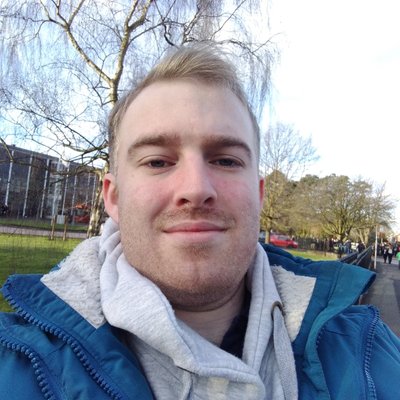 Jake LynchScreenwriterAbout MeI’m a film, television and radio studies graduate with a creative mind, great people skills and an eye for organization. I’ve loved animation since I was a kid and knew early on in my career journey that I wanted to focus on this medium for telling stories and creating characters in a way you simply can’t do in traditional live action formats. I’m keen to master my craft further through work experience on TV series while developing my own spec projects, networking and gaining further insight into the animation development and production process. Freelance Screenwriter20/06/2018–PresentWriting screenplays remotely for other people’s projects; a task requiring industry standard formatting, rewriting per development notes, fast output and working to tight deadlines.Team Mentor • National Citizen Service • Liverpool27/07/2019–23/08/2019Working with teenagers and assisting them and their team leaders throughout the programme which took many skills including note taking, runner work, completing time-sensitive tasks, empathy, emotional support, improvisation, forming bonds with the teenagers to gain their trust and help them, preventing anybody from running off and settling disputes.Runner • Staffordshire University • Stoke-On-Trent15/04/18–15/04/19 (Part-Time – Various Dates)Helped set-up numerous venues for different events and assisted with varied tasks using multiple skills such as high level teamwork, timekeeping, organization, troubleshooting to ensure the event ran smoothly, guiding celebrity guests to and from photo shoots in a professional, friendly manner and answering visitor questions.Spec Animation ProjectsCulture Shock | Pilot & Bible | Format: 30 minA Chinse adolescent, Yu, leaves her rural home and travels to the home of her American pen pal for the summer. In a cynical world, we see many rough topics and aspects of growing up through the eyes of a young idealist. Can Yu maintain her idealism, or will the realities of the world bring her down? Star Ducks| Pilot & Bible | Format: 30 minAn interstellar crew of ducks crash land on Greebil, an uncharted planet. Sagittaria sets off on a journey to find her lost crew, fix their ship and, through the help of the Scroops, discover her place in the universe.Lost Sock | Short Film | 5 minEver wondered where a sock goes when you lose it in the wash? Wonder no more! In this short we follow a sock from the moment it gets lost in the wash… and the journey it goes on at a holiday resort for overused socks. – Staffordshire University, Stoke-on-TrentMaster of Arts: Screenwriting (Merit)2013-16 – Staffordshire University, Stoke-on-TrentBachelor of Arts:  Film, TV & Radio (Second Class Honours)2011-13 – Brine Leas 6th Form, NantwichA Levels | English (D) | Media (C) | Drama & Theatre Studies (C)2009-11 – Brine Leas Secondary School, NantwichGCSE | Maths (C) | English (B) | BTEC Science (4 Bs) | Catering (B) | History (C) | Religious Education (A) | ICT (C) | PE (Pass) InterestsVideo Games DrawingHikingRobotic CombatAvailable upon request.About MeI’m a film, television and radio studies graduate with a creative mind, great people skills and an eye for organization. I’ve loved animation since I was a kid and knew early on in my career journey that I wanted to focus on this medium for telling stories and creating characters in a way you simply can’t do in traditional live action formats. I’m keen to master my craft further through work experience on TV series while developing my own spec projects, networking and gaining further insight into the animation development and production process. Freelance Screenwriter20/06/2018–PresentWriting screenplays remotely for other people’s projects; a task requiring industry standard formatting, rewriting per development notes, fast output and working to tight deadlines.Team Mentor • National Citizen Service • Liverpool27/07/2019–23/08/2019Working with teenagers and assisting them and their team leaders throughout the programme which took many skills including note taking, runner work, completing time-sensitive tasks, empathy, emotional support, improvisation, forming bonds with the teenagers to gain their trust and help them, preventing anybody from running off and settling disputes.Runner • Staffordshire University • Stoke-On-Trent15/04/18–15/04/19 (Part-Time – Various Dates)Helped set-up numerous venues for different events and assisted with varied tasks using multiple skills such as high level teamwork, timekeeping, organization, troubleshooting to ensure the event ran smoothly, guiding celebrity guests to and from photo shoots in a professional, friendly manner and answering visitor questions.Spec Animation ProjectsCulture Shock | Pilot & Bible | Format: 30 minA Chinse adolescent, Yu, leaves her rural home and travels to the home of her American pen pal for the summer. In a cynical world, we see many rough topics and aspects of growing up through the eyes of a young idealist. Can Yu maintain her idealism, or will the realities of the world bring her down? Star Ducks| Pilot & Bible | Format: 30 minAn interstellar crew of ducks crash land on Greebil, an uncharted planet. Sagittaria sets off on a journey to find her lost crew, fix their ship and, through the help of the Scroops, discover her place in the universe.Lost Sock | Short Film | 5 minEver wondered where a sock goes when you lose it in the wash? Wonder no more! In this short we follow a sock from the moment it gets lost in the wash… and the journey it goes on at a holiday resort for overused socks. – Staffordshire University, Stoke-on-TrentMaster of Arts: Screenwriting (Merit)2013-16 – Staffordshire University, Stoke-on-TrentBachelor of Arts:  Film, TV & Radio (Second Class Honours)2011-13 – Brine Leas 6th Form, NantwichA Levels | English (D) | Media (C) | Drama & Theatre Studies (C)2009-11 – Brine Leas Secondary School, NantwichGCSE | Maths (C) | English (B) | BTEC Science (4 Bs) | Catering (B) | History (C) | Religious Education (A) | ICT (C) | PE (Pass) InterestsVideo Games DrawingHikingRobotic CombatAvailable upon request.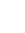 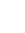 28 Meeanee Drive Nantwich CW5 5JGAbout MeI’m a film, television and radio studies graduate with a creative mind, great people skills and an eye for organization. I’ve loved animation since I was a kid and knew early on in my career journey that I wanted to focus on this medium for telling stories and creating characters in a way you simply can’t do in traditional live action formats. I’m keen to master my craft further through work experience on TV series while developing my own spec projects, networking and gaining further insight into the animation development and production process. Freelance Screenwriter20/06/2018–PresentWriting screenplays remotely for other people’s projects; a task requiring industry standard formatting, rewriting per development notes, fast output and working to tight deadlines.Team Mentor • National Citizen Service • Liverpool27/07/2019–23/08/2019Working with teenagers and assisting them and their team leaders throughout the programme which took many skills including note taking, runner work, completing time-sensitive tasks, empathy, emotional support, improvisation, forming bonds with the teenagers to gain their trust and help them, preventing anybody from running off and settling disputes.Runner • Staffordshire University • Stoke-On-Trent15/04/18–15/04/19 (Part-Time – Various Dates)Helped set-up numerous venues for different events and assisted with varied tasks using multiple skills such as high level teamwork, timekeeping, organization, troubleshooting to ensure the event ran smoothly, guiding celebrity guests to and from photo shoots in a professional, friendly manner and answering visitor questions.Spec Animation ProjectsCulture Shock | Pilot & Bible | Format: 30 minA Chinse adolescent, Yu, leaves her rural home and travels to the home of her American pen pal for the summer. In a cynical world, we see many rough topics and aspects of growing up through the eyes of a young idealist. Can Yu maintain her idealism, or will the realities of the world bring her down? Star Ducks| Pilot & Bible | Format: 30 minAn interstellar crew of ducks crash land on Greebil, an uncharted planet. Sagittaria sets off on a journey to find her lost crew, fix their ship and, through the help of the Scroops, discover her place in the universe.Lost Sock | Short Film | 5 minEver wondered where a sock goes when you lose it in the wash? Wonder no more! In this short we follow a sock from the moment it gets lost in the wash… and the journey it goes on at a holiday resort for overused socks. – Staffordshire University, Stoke-on-TrentMaster of Arts: Screenwriting (Merit)2013-16 – Staffordshire University, Stoke-on-TrentBachelor of Arts:  Film, TV & Radio (Second Class Honours)2011-13 – Brine Leas 6th Form, NantwichA Levels | English (D) | Media (C) | Drama & Theatre Studies (C)2009-11 – Brine Leas Secondary School, NantwichGCSE | Maths (C) | English (B) | BTEC Science (4 Bs) | Catering (B) | History (C) | Religious Education (A) | ICT (C) | PE (Pass) InterestsVideo Games DrawingHikingRobotic CombatAvailable upon request.About MeI’m a film, television and radio studies graduate with a creative mind, great people skills and an eye for organization. I’ve loved animation since I was a kid and knew early on in my career journey that I wanted to focus on this medium for telling stories and creating characters in a way you simply can’t do in traditional live action formats. I’m keen to master my craft further through work experience on TV series while developing my own spec projects, networking and gaining further insight into the animation development and production process. Freelance Screenwriter20/06/2018–PresentWriting screenplays remotely for other people’s projects; a task requiring industry standard formatting, rewriting per development notes, fast output and working to tight deadlines.Team Mentor • National Citizen Service • Liverpool27/07/2019–23/08/2019Working with teenagers and assisting them and their team leaders throughout the programme which took many skills including note taking, runner work, completing time-sensitive tasks, empathy, emotional support, improvisation, forming bonds with the teenagers to gain their trust and help them, preventing anybody from running off and settling disputes.Runner • Staffordshire University • Stoke-On-Trent15/04/18–15/04/19 (Part-Time – Various Dates)Helped set-up numerous venues for different events and assisted with varied tasks using multiple skills such as high level teamwork, timekeeping, organization, troubleshooting to ensure the event ran smoothly, guiding celebrity guests to and from photo shoots in a professional, friendly manner and answering visitor questions.Spec Animation ProjectsCulture Shock | Pilot & Bible | Format: 30 minA Chinse adolescent, Yu, leaves her rural home and travels to the home of her American pen pal for the summer. In a cynical world, we see many rough topics and aspects of growing up through the eyes of a young idealist. Can Yu maintain her idealism, or will the realities of the world bring her down? Star Ducks| Pilot & Bible | Format: 30 minAn interstellar crew of ducks crash land on Greebil, an uncharted planet. Sagittaria sets off on a journey to find her lost crew, fix their ship and, through the help of the Scroops, discover her place in the universe.Lost Sock | Short Film | 5 minEver wondered where a sock goes when you lose it in the wash? Wonder no more! In this short we follow a sock from the moment it gets lost in the wash… and the journey it goes on at a holiday resort for overused socks. – Staffordshire University, Stoke-on-TrentMaster of Arts: Screenwriting (Merit)2013-16 – Staffordshire University, Stoke-on-TrentBachelor of Arts:  Film, TV & Radio (Second Class Honours)2011-13 – Brine Leas 6th Form, NantwichA Levels | English (D) | Media (C) | Drama & Theatre Studies (C)2009-11 – Brine Leas Secondary School, NantwichGCSE | Maths (C) | English (B) | BTEC Science (4 Bs) | Catering (B) | History (C) | Religious Education (A) | ICT (C) | PE (Pass) InterestsVideo Games DrawingHikingRobotic CombatAvailable upon request.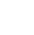 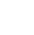 07803 073 475About MeI’m a film, television and radio studies graduate with a creative mind, great people skills and an eye for organization. I’ve loved animation since I was a kid and knew early on in my career journey that I wanted to focus on this medium for telling stories and creating characters in a way you simply can’t do in traditional live action formats. I’m keen to master my craft further through work experience on TV series while developing my own spec projects, networking and gaining further insight into the animation development and production process. Freelance Screenwriter20/06/2018–PresentWriting screenplays remotely for other people’s projects; a task requiring industry standard formatting, rewriting per development notes, fast output and working to tight deadlines.Team Mentor • National Citizen Service • Liverpool27/07/2019–23/08/2019Working with teenagers and assisting them and their team leaders throughout the programme which took many skills including note taking, runner work, completing time-sensitive tasks, empathy, emotional support, improvisation, forming bonds with the teenagers to gain their trust and help them, preventing anybody from running off and settling disputes.Runner • Staffordshire University • Stoke-On-Trent15/04/18–15/04/19 (Part-Time – Various Dates)Helped set-up numerous venues for different events and assisted with varied tasks using multiple skills such as high level teamwork, timekeeping, organization, troubleshooting to ensure the event ran smoothly, guiding celebrity guests to and from photo shoots in a professional, friendly manner and answering visitor questions.Spec Animation ProjectsCulture Shock | Pilot & Bible | Format: 30 minA Chinse adolescent, Yu, leaves her rural home and travels to the home of her American pen pal for the summer. In a cynical world, we see many rough topics and aspects of growing up through the eyes of a young idealist. Can Yu maintain her idealism, or will the realities of the world bring her down? Star Ducks| Pilot & Bible | Format: 30 minAn interstellar crew of ducks crash land on Greebil, an uncharted planet. Sagittaria sets off on a journey to find her lost crew, fix their ship and, through the help of the Scroops, discover her place in the universe.Lost Sock | Short Film | 5 minEver wondered where a sock goes when you lose it in the wash? Wonder no more! In this short we follow a sock from the moment it gets lost in the wash… and the journey it goes on at a holiday resort for overused socks. – Staffordshire University, Stoke-on-TrentMaster of Arts: Screenwriting (Merit)2013-16 – Staffordshire University, Stoke-on-TrentBachelor of Arts:  Film, TV & Radio (Second Class Honours)2011-13 – Brine Leas 6th Form, NantwichA Levels | English (D) | Media (C) | Drama & Theatre Studies (C)2009-11 – Brine Leas Secondary School, NantwichGCSE | Maths (C) | English (B) | BTEC Science (4 Bs) | Catering (B) | History (C) | Religious Education (A) | ICT (C) | PE (Pass) InterestsVideo Games DrawingHikingRobotic CombatAvailable upon request.About MeI’m a film, television and radio studies graduate with a creative mind, great people skills and an eye for organization. I’ve loved animation since I was a kid and knew early on in my career journey that I wanted to focus on this medium for telling stories and creating characters in a way you simply can’t do in traditional live action formats. I’m keen to master my craft further through work experience on TV series while developing my own spec projects, networking and gaining further insight into the animation development and production process. Freelance Screenwriter20/06/2018–PresentWriting screenplays remotely for other people’s projects; a task requiring industry standard formatting, rewriting per development notes, fast output and working to tight deadlines.Team Mentor • National Citizen Service • Liverpool27/07/2019–23/08/2019Working with teenagers and assisting them and their team leaders throughout the programme which took many skills including note taking, runner work, completing time-sensitive tasks, empathy, emotional support, improvisation, forming bonds with the teenagers to gain their trust and help them, preventing anybody from running off and settling disputes.Runner • Staffordshire University • Stoke-On-Trent15/04/18–15/04/19 (Part-Time – Various Dates)Helped set-up numerous venues for different events and assisted with varied tasks using multiple skills such as high level teamwork, timekeeping, organization, troubleshooting to ensure the event ran smoothly, guiding celebrity guests to and from photo shoots in a professional, friendly manner and answering visitor questions.Spec Animation ProjectsCulture Shock | Pilot & Bible | Format: 30 minA Chinse adolescent, Yu, leaves her rural home and travels to the home of her American pen pal for the summer. In a cynical world, we see many rough topics and aspects of growing up through the eyes of a young idealist. Can Yu maintain her idealism, or will the realities of the world bring her down? Star Ducks| Pilot & Bible | Format: 30 minAn interstellar crew of ducks crash land on Greebil, an uncharted planet. Sagittaria sets off on a journey to find her lost crew, fix their ship and, through the help of the Scroops, discover her place in the universe.Lost Sock | Short Film | 5 minEver wondered where a sock goes when you lose it in the wash? Wonder no more! In this short we follow a sock from the moment it gets lost in the wash… and the journey it goes on at a holiday resort for overused socks. – Staffordshire University, Stoke-on-TrentMaster of Arts: Screenwriting (Merit)2013-16 – Staffordshire University, Stoke-on-TrentBachelor of Arts:  Film, TV & Radio (Second Class Honours)2011-13 – Brine Leas 6th Form, NantwichA Levels | English (D) | Media (C) | Drama & Theatre Studies (C)2009-11 – Brine Leas Secondary School, NantwichGCSE | Maths (C) | English (B) | BTEC Science (4 Bs) | Catering (B) | History (C) | Religious Education (A) | ICT (C) | PE (Pass) InterestsVideo Games DrawingHikingRobotic CombatAvailable upon request.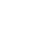 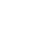 jakelynch25@gmail.comAbout MeI’m a film, television and radio studies graduate with a creative mind, great people skills and an eye for organization. I’ve loved animation since I was a kid and knew early on in my career journey that I wanted to focus on this medium for telling stories and creating characters in a way you simply can’t do in traditional live action formats. I’m keen to master my craft further through work experience on TV series while developing my own spec projects, networking and gaining further insight into the animation development and production process. Freelance Screenwriter20/06/2018–PresentWriting screenplays remotely for other people’s projects; a task requiring industry standard formatting, rewriting per development notes, fast output and working to tight deadlines.Team Mentor • National Citizen Service • Liverpool27/07/2019–23/08/2019Working with teenagers and assisting them and their team leaders throughout the programme which took many skills including note taking, runner work, completing time-sensitive tasks, empathy, emotional support, improvisation, forming bonds with the teenagers to gain their trust and help them, preventing anybody from running off and settling disputes.Runner • Staffordshire University • Stoke-On-Trent15/04/18–15/04/19 (Part-Time – Various Dates)Helped set-up numerous venues for different events and assisted with varied tasks using multiple skills such as high level teamwork, timekeeping, organization, troubleshooting to ensure the event ran smoothly, guiding celebrity guests to and from photo shoots in a professional, friendly manner and answering visitor questions.Spec Animation ProjectsCulture Shock | Pilot & Bible | Format: 30 minA Chinse adolescent, Yu, leaves her rural home and travels to the home of her American pen pal for the summer. In a cynical world, we see many rough topics and aspects of growing up through the eyes of a young idealist. Can Yu maintain her idealism, or will the realities of the world bring her down? Star Ducks| Pilot & Bible | Format: 30 minAn interstellar crew of ducks crash land on Greebil, an uncharted planet. Sagittaria sets off on a journey to find her lost crew, fix their ship and, through the help of the Scroops, discover her place in the universe.Lost Sock | Short Film | 5 minEver wondered where a sock goes when you lose it in the wash? Wonder no more! In this short we follow a sock from the moment it gets lost in the wash… and the journey it goes on at a holiday resort for overused socks. – Staffordshire University, Stoke-on-TrentMaster of Arts: Screenwriting (Merit)2013-16 – Staffordshire University, Stoke-on-TrentBachelor of Arts:  Film, TV & Radio (Second Class Honours)2011-13 – Brine Leas 6th Form, NantwichA Levels | English (D) | Media (C) | Drama & Theatre Studies (C)2009-11 – Brine Leas Secondary School, NantwichGCSE | Maths (C) | English (B) | BTEC Science (4 Bs) | Catering (B) | History (C) | Religious Education (A) | ICT (C) | PE (Pass) InterestsVideo Games DrawingHikingRobotic CombatAvailable upon request.About MeI’m a film, television and radio studies graduate with a creative mind, great people skills and an eye for organization. I’ve loved animation since I was a kid and knew early on in my career journey that I wanted to focus on this medium for telling stories and creating characters in a way you simply can’t do in traditional live action formats. I’m keen to master my craft further through work experience on TV series while developing my own spec projects, networking and gaining further insight into the animation development and production process. Freelance Screenwriter20/06/2018–PresentWriting screenplays remotely for other people’s projects; a task requiring industry standard formatting, rewriting per development notes, fast output and working to tight deadlines.Team Mentor • National Citizen Service • Liverpool27/07/2019–23/08/2019Working with teenagers and assisting them and their team leaders throughout the programme which took many skills including note taking, runner work, completing time-sensitive tasks, empathy, emotional support, improvisation, forming bonds with the teenagers to gain their trust and help them, preventing anybody from running off and settling disputes.Runner • Staffordshire University • Stoke-On-Trent15/04/18–15/04/19 (Part-Time – Various Dates)Helped set-up numerous venues for different events and assisted with varied tasks using multiple skills such as high level teamwork, timekeeping, organization, troubleshooting to ensure the event ran smoothly, guiding celebrity guests to and from photo shoots in a professional, friendly manner and answering visitor questions.Spec Animation ProjectsCulture Shock | Pilot & Bible | Format: 30 minA Chinse adolescent, Yu, leaves her rural home and travels to the home of her American pen pal for the summer. In a cynical world, we see many rough topics and aspects of growing up through the eyes of a young idealist. Can Yu maintain her idealism, or will the realities of the world bring her down? Star Ducks| Pilot & Bible | Format: 30 minAn interstellar crew of ducks crash land on Greebil, an uncharted planet. Sagittaria sets off on a journey to find her lost crew, fix their ship and, through the help of the Scroops, discover her place in the universe.Lost Sock | Short Film | 5 minEver wondered where a sock goes when you lose it in the wash? Wonder no more! In this short we follow a sock from the moment it gets lost in the wash… and the journey it goes on at a holiday resort for overused socks. – Staffordshire University, Stoke-on-TrentMaster of Arts: Screenwriting (Merit)2013-16 – Staffordshire University, Stoke-on-TrentBachelor of Arts:  Film, TV & Radio (Second Class Honours)2011-13 – Brine Leas 6th Form, NantwichA Levels | English (D) | Media (C) | Drama & Theatre Studies (C)2009-11 – Brine Leas Secondary School, NantwichGCSE | Maths (C) | English (B) | BTEC Science (4 Bs) | Catering (B) | History (C) | Religious Education (A) | ICT (C) | PE (Pass) InterestsVideo Games DrawingHikingRobotic CombatAvailable upon request.About MeI’m a film, television and radio studies graduate with a creative mind, great people skills and an eye for organization. I’ve loved animation since I was a kid and knew early on in my career journey that I wanted to focus on this medium for telling stories and creating characters in a way you simply can’t do in traditional live action formats. I’m keen to master my craft further through work experience on TV series while developing my own spec projects, networking and gaining further insight into the animation development and production process. Freelance Screenwriter20/06/2018–PresentWriting screenplays remotely for other people’s projects; a task requiring industry standard formatting, rewriting per development notes, fast output and working to tight deadlines.Team Mentor • National Citizen Service • Liverpool27/07/2019–23/08/2019Working with teenagers and assisting them and their team leaders throughout the programme which took many skills including note taking, runner work, completing time-sensitive tasks, empathy, emotional support, improvisation, forming bonds with the teenagers to gain their trust and help them, preventing anybody from running off and settling disputes.Runner • Staffordshire University • Stoke-On-Trent15/04/18–15/04/19 (Part-Time – Various Dates)Helped set-up numerous venues for different events and assisted with varied tasks using multiple skills such as high level teamwork, timekeeping, organization, troubleshooting to ensure the event ran smoothly, guiding celebrity guests to and from photo shoots in a professional, friendly manner and answering visitor questions.Spec Animation ProjectsCulture Shock | Pilot & Bible | Format: 30 minA Chinse adolescent, Yu, leaves her rural home and travels to the home of her American pen pal for the summer. In a cynical world, we see many rough topics and aspects of growing up through the eyes of a young idealist. Can Yu maintain her idealism, or will the realities of the world bring her down? Star Ducks| Pilot & Bible | Format: 30 minAn interstellar crew of ducks crash land on Greebil, an uncharted planet. Sagittaria sets off on a journey to find her lost crew, fix their ship and, through the help of the Scroops, discover her place in the universe.Lost Sock | Short Film | 5 minEver wondered where a sock goes when you lose it in the wash? Wonder no more! In this short we follow a sock from the moment it gets lost in the wash… and the journey it goes on at a holiday resort for overused socks. – Staffordshire University, Stoke-on-TrentMaster of Arts: Screenwriting (Merit)2013-16 – Staffordshire University, Stoke-on-TrentBachelor of Arts:  Film, TV & Radio (Second Class Honours)2011-13 – Brine Leas 6th Form, NantwichA Levels | English (D) | Media (C) | Drama & Theatre Studies (C)2009-11 – Brine Leas Secondary School, NantwichGCSE | Maths (C) | English (B) | BTEC Science (4 Bs) | Catering (B) | History (C) | Religious Education (A) | ICT (C) | PE (Pass) InterestsVideo Games DrawingHikingRobotic CombatAvailable upon request.About MeI’m a film, television and radio studies graduate with a creative mind, great people skills and an eye for organization. I’ve loved animation since I was a kid and knew early on in my career journey that I wanted to focus on this medium for telling stories and creating characters in a way you simply can’t do in traditional live action formats. I’m keen to master my craft further through work experience on TV series while developing my own spec projects, networking and gaining further insight into the animation development and production process. Freelance Screenwriter20/06/2018–PresentWriting screenplays remotely for other people’s projects; a task requiring industry standard formatting, rewriting per development notes, fast output and working to tight deadlines.Team Mentor • National Citizen Service • Liverpool27/07/2019–23/08/2019Working with teenagers and assisting them and their team leaders throughout the programme which took many skills including note taking, runner work, completing time-sensitive tasks, empathy, emotional support, improvisation, forming bonds with the teenagers to gain their trust and help them, preventing anybody from running off and settling disputes.Runner • Staffordshire University • Stoke-On-Trent15/04/18–15/04/19 (Part-Time – Various Dates)Helped set-up numerous venues for different events and assisted with varied tasks using multiple skills such as high level teamwork, timekeeping, organization, troubleshooting to ensure the event ran smoothly, guiding celebrity guests to and from photo shoots in a professional, friendly manner and answering visitor questions.Spec Animation ProjectsCulture Shock | Pilot & Bible | Format: 30 minA Chinse adolescent, Yu, leaves her rural home and travels to the home of her American pen pal for the summer. In a cynical world, we see many rough topics and aspects of growing up through the eyes of a young idealist. Can Yu maintain her idealism, or will the realities of the world bring her down? Star Ducks| Pilot & Bible | Format: 30 minAn interstellar crew of ducks crash land on Greebil, an uncharted planet. Sagittaria sets off on a journey to find her lost crew, fix their ship and, through the help of the Scroops, discover her place in the universe.Lost Sock | Short Film | 5 minEver wondered where a sock goes when you lose it in the wash? Wonder no more! In this short we follow a sock from the moment it gets lost in the wash… and the journey it goes on at a holiday resort for overused socks. – Staffordshire University, Stoke-on-TrentMaster of Arts: Screenwriting (Merit)2013-16 – Staffordshire University, Stoke-on-TrentBachelor of Arts:  Film, TV & Radio (Second Class Honours)2011-13 – Brine Leas 6th Form, NantwichA Levels | English (D) | Media (C) | Drama & Theatre Studies (C)2009-11 – Brine Leas Secondary School, NantwichGCSE | Maths (C) | English (B) | BTEC Science (4 Bs) | Catering (B) | History (C) | Religious Education (A) | ICT (C) | PE (Pass) InterestsVideo Games DrawingHikingRobotic CombatAvailable upon request.